Информационное сообщениеВопросы налогообложения имущества физических лиц рассмотрят на вебинареУФНС России  по Республике Татарстан приглашает налогоплательщиков на вебинар по теме: «Налогообложение имущества физических лиц», который состоится 24 октября 2023  в 10.00.Спикеры вебинара: Алсу Шакирова, главный государственный налоговый инспектор отдела камерального контроля № 2 УФНС России по Республике Татарстан.Участникам мероприятия расскажут какие имущественные налоги платят физические лица; как рассчитываются налоги и  применяются налоговые ставки и льготы, предусмотренные налоговым законодательством; о сроках и способах уплаты налогов. В ходе вебинара будет реализована возможность задать интересующие вопросы спикеру.        Вебинар бесплатный. Принять участие в нем может любой желающий.         Для участия в вебинаре необходимо перейти по ссылке (https://w.sbis.ru/webinar/f5bab097-e822-4caa-8260-b0f315d96d21) и на открывшейся странице нажать «Буду участвовать» и зарегистрироваться на мероприятие. Перед вебинаром открыть ссылку и нажать «Перейти в вебинар».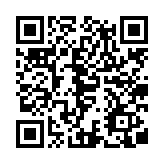 